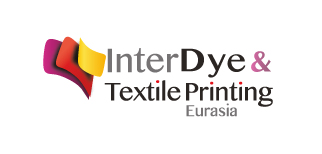 Press Release    									                16.03.2018Meeting Point of Textile Technologies: InterDye Textile Printing Eurasia4th International Dyestuff, Pigments, Textile Chemicals, Digital Textile Printing, Dyeing and Printing Technology Fair to be held in cooperation with the Turkish Textile Dyeing and Finishing Industrialists Association (TTTSD) and Artkim Group: InterDye & Textile Printing Eurasia is getting prepared to gather the Textile Dyeing and Finishing and Textile Digital Printing Industries under the same roof at Istanbul Expo Center between October 25 and 27, 2018.The textile sector having an important position in Turkish industry, continues to increase its production and export share in line with today's technological developments day by day. Turkish Textile Industry having many advantages in terms of geography and raw materials, has a trade volume of 60 billion dollars with 25 billion dollars in export and approximately 35 billion dollars in domestic market sales according to year 2015 values. This trade volume is targeted to reach 100 billion dollars in 2023.Artkim Group, taking the pulse of Turkish Chemical Industry since 2002 and that has organized 13 different specialized fairs until today, continues to undertake organizations well known for brand awareness.While 2,856 industrial professionals from 50 different countries visited for 3 days the Interdye & Textile Printing Eurasia 2016 held every two years, 327 companies and representatives from 42 countries were hosted. Artkim Group, having achieved successful organizations, aims to create a positive synergy in the textile technologies industry as well as rise its success rate in the InterDye & Textile Printing Eurasia fair by increasing its participant and visitor potential.  For detailed information:Aslıhan Kaya – Artkim Fair Organization Group aslihan.kaya@artkim.com.tr  0 212 324 00 00 - 0 531 389 66 77